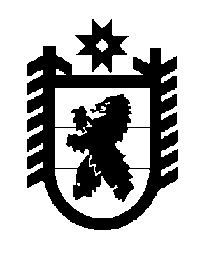 Российская Федерация Республика Карелия    ПРАВИТЕЛЬСТВО РЕСПУБЛИКИ КАРЕЛИЯПОСТАНОВЛЕНИЕот  4 июля 2017 года № 223-Пг. Петрозаводск Об установлении максимального размера родительской платы за присмотр и уход за детьми, осваивающими образовательные программы дошкольного образования в государственных образовательных организациях Республики Карелия, муниципальных образовательных организациях, реализующих образовательную программу дошкольного образования, находящихся на территории Республики Карелия, для каждого муниципального образования в зависимости от условий присмотра и ухода за детьмиВ соответствии с пунктом 111 части 1 статьи 5 Закона Республики Карелия от 20 декабря 2013 года № 1755-ЗРК «Об образовании» Правительство Республики Карелия п о с т а н о в л я е т:1. Установить максимальный размер родительской платы за присмотр и уход за детьми, осваивающими образовательные программы дошкольного образования в государственных образовательных организациях Республики Карелия, муниципальных образовательных организациях, реализующих образовательную программу дошкольного образования, находящихся на территории Республики Карелия, для каждого муниципального образования в зависимости от условий присмотра и ухода за детьми согласно приложению.2. Действие настоящего постановления распространяется на правоотношения, возникшие при формировании бюджета Республики Карелия на 2017 год и на плановый период 2018 и 2019 годов.Временно исполняющий обязанности
Главы Республики Карелия                                                 А.О. Парфенчиков Приложение к постановлению						   	Правительства Республики Карелия 						          от 4 июля 2017 года № 223-ПМаксимальный размер родительской платы за присмотр и уход за детьми, осваивающими образовательные программы дошкольного образования в государственных образовательных организациях Республики Карелия, муниципальных образовательных организациях, реализующих образовательную программу дошкольного образования, находящихся на территории Республики Карелия, для каждого муниципального образования в зависимости от условий присмотра и ухода за детьми (рублей в день)2____________№ п/пМуниципальное образованиеМаксимальный размер родительской платы за присмотр и уход за детьми, осваивающими образовательные программы дошкольного образования в государственных образовательных организациях Республики Карелия, муниципальных образовательных организациях, реализующих образовательную программу дошкольного образования, находящихся на территории Республики Карелия, для каждого муниципального образования в зависимости от условий присмотра и ухода за детьми1231.Петрозаводский городской округ166,02.Костомукшский городской округ185,03.Беломорский муниципальный район160,04.Калевальский муниципальный район161,05.Кемский муниципальный район160,06.Кондопожский муниципальный район155,07.Лахденпохский муниципальный район160,08.Лоухский муниципальный район160,09.Медвежьегорский муниципальный район166,012310.Муезерский муниципальный район160,011.Олонецкий муниципальный район157,012.Питкярантский муниципальный район160,013.Прионежский муниципальный район163,014.Пряжинский муниципальный район163,015.Пудожский муниципальный район161,016.Сегежский муниципальный район 156,017.Сортавальский муниципальный район160,018.Суоярвский муниципальный район161,0